112年金門縣地球日「綠食無痕．地球永恆」活動計畫書活動目的每年4月22日地球日是重要的國際性環保節日，連結今年環保署地球日主題「投資我們的星球（Invest in Our Planet）」，本次活動結合本縣金湖鎮下莊社區，以「綠色飲食」為課程主題，讓民眾瞭解從個人的飲食方式及選購行為開始改變，進而影響群體共同參與在地減碳行動。同時也藉由蔬食料理手作體驗，提高民眾對於綠色飲食的意識，以零垃圾、零廚餘的無痕生活為目標，共同打造金門淨零綠色家園。辦理單位  主辦單位：金門縣環境保護局  承辦單位：大立環保科技有限公司  協辦單位：金門縣金湖鎮下莊社區發展協會活動日期：112年4月23日 (週日) 08:30~12:00參加對象一般民眾，需年滿七歲以上者。活動報名及收退費方式報名方式網路報名：請於環境教育終身學習網(https://elearn.epa.gov.tw/) 報名，開放名額40人，額滿為止，所有參加者均提供4小時環境教育學習時數。於金門縣環保局網站(活動快訊專區下載報名表)，填妥報名表後請回傳至kmdlkn@gmail.com信箱。電話報名：082-330458、082-334588林詩萍小姐。收費及退還費用相關說明為避免造成準備食材浪費情形，本次活動酌收保證金100元/人；報名人員待主辦單位通知報名成功後，請於4月14日下午5點半前完成繳費，並來信留言回覆或來電082-330458或334588，告知參與活動人員姓名、連絡電話及匯款帳號後五碼，以利對帳完成報名；如未依期限內完成繳費，視為自動放棄報名資格，將依序通知備取學員遞補。繳費帳戶資訊：★銀行代號：004臺灣銀行★帳號：0000038004356335※注意：報名資料回傳後，請等候匯款通知再開始進行繳費，以利後續對帳程序。學員全程參與活動後，請以繳費證明與主辦單位辦理退還保證金相關程序。退費說明：完成報名繳費後，如因個人因素無法參與活動，欲申請活動退費者，請於4月21日(星期五)下午5:30前來電告知並辦理退還保證金費用，逾期辦理保證金恕不退還。無故未報到者及未全程參與活動者，均視為自願放棄，保證金不予退還。因天災或不可抗拒之因素致取消活動，則退還保證金。活動地點：下莊社區活動中心(金門縣金湖鎮山外里下莊50號)，路線標示如圖1。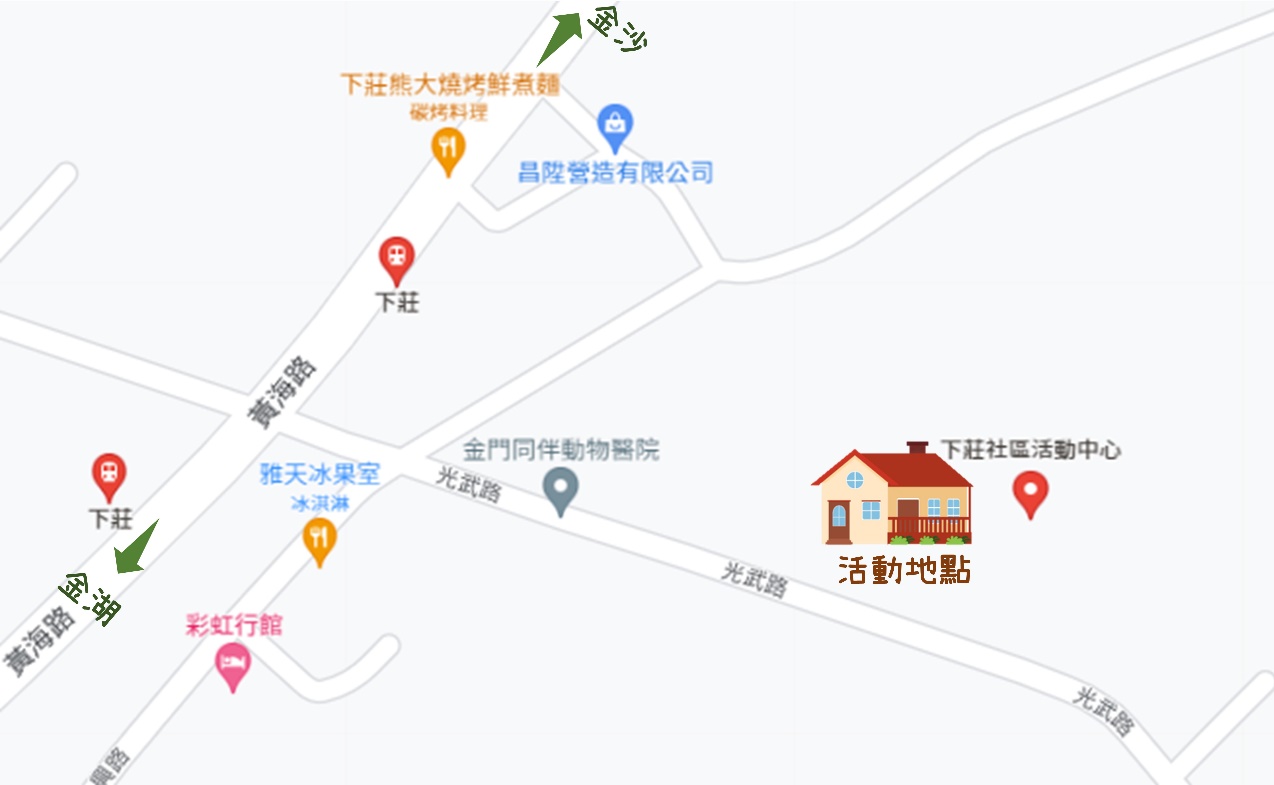 圖1 下莊社區活動中心 路線示意圖課程內容綠色飲食~淨零綠生活本次課程邀請金湖鎮下莊社區發展協會楊舒晴志工，透過社區實際推動低碳淨零家園的經驗分享，同時以「綠色飲食」為課程主題，讓民眾瞭解應該盡量選擇「挑當季、多蔬果；少加工、選在地；吃適量、選多樣」為日常飲食原則，來促進環境可持續性，並提高民眾關注自身飲食習慣所帶來的環境影響。夏日減碳蔬食~越式春捲由陳菁翠講師帶領民眾瞭解從改變個人購買及料理習慣，用新鮮食材取代加工產品，直接食用原態的蔬果，選擇在地食材有助於減少對人體健康及環境的影響，透過實作課程的方式讓民眾瞭解日常生活中與環境不可分割的連結，共同追求在地永續環境。活動流程表1地球日活動流程預期成效透過講師講解及手作料理體驗等有趣的課程內容，讓民眾重新檢視自身的飲食與消費習慣，提高民眾關注自身日常習慣所帶來的環境影響，從生活中實踐減碳行動，也期望民眾藉由課程瞭解永續發展的重要性，並喚起民眾珍惜食物及愛護地球資源，共同追求在地永續環境。十、注意事項參與之民眾須滿7歲（含）以上，未成年請由家長陪同參加。活動名額有限，如報名後未能如期參與，請務必提早告知取消報名，以免佔用活動資源。逾時未完成報到者將視同放棄活動資格，並釋出名額提供現場民眾報名。為響應環保及減塑，請攜帶個人環保餐具及環保杯。如活動當天有身體不適或體溫超過37.5度，請在家休息勿前往參加活動。本活動如有未盡之事宜，主辦單位得依需要修改活動內容。附表一      112年金門縣地球日「綠食無痕．地球永恆」 活動報名表本活動提供4小時之環境教育時數，如需環境教育時數，請填寫服務單位及身分證字號報名方式：E-mai報名：將報名表E-mail至kmdlkn@gmail.com信箱，報名成功將回信通知。線上報名：請至環境教育終身學習網(https://elearn.epa.gov.tw)下載。報名時間: 即日起至額滿為止(基本資料請務必填寫完整)。活動地點：下莊社區活動中心(金門縣金湖鎮山外里下莊50號)報到時間：4月23日(星期日) 08:00-08:20報到。收費方式：本次活動酌收保證金100元/人，請待主辦單位通知報名成功後，請於4月14日下午5點半前完成繳費，並來信留言回覆或來電082-330458或334588，告知報名相關資訊(姓名、連絡電話及匯款帳號後五碼)，以利對帳完成報名；如未依期限內完成繳費，視為自動放棄報名資格，將依序通知備取學員遞補。繳費帳戶：銀行代號：004臺灣銀行　帳號：0000038004356335。※注意：報名資料回傳後，請等候匯款通知再開始進行繳費，以利後續對帳程序。學員全程參與活動後，請以繳費證明與主辦單位辦理退還保證金相關程序。退費說明：完成報名繳費後，如因個人因素無法參與活動，欲申請活動退費者，請於4月21日(星期五)下午5:30前來電告知並辦理退還保證金費用，逾期辦理保證金恕不退還。無故未報到者及未全程參與活動者，均視為自願放棄，保證金不予退還。因天災或不可抗拒之因素致取消活動，則退還保證金。聯絡資訊：(082)330458、(082)334588林詩萍小姐。注意事項：參與之民眾須滿7歲（含）以上，未成年請由家長陪同參加。活動名額有限，如報名後未能如期參與，請務必提早告知取消報名，以免佔用活動資源。逾時未完成報到者將視同放棄活動資格，並釋出名額提供現場民眾報名。為響應環保請攜帶個人環保餐具及環保杯。如活動當天有身體不適或體溫超過37.5度，請在家休息勿前往參加活動。本活動如有未盡之事宜，主辦單位得依需要修改活動內容。時間活動內容課程講師活動地點08:00-08:20報到大立環保公司下莊社區活動中心08:20-08:30長官致詞金門縣環保局下莊社區活動中心08:30-10:00綠色飲食~淨零綠生活下莊社區發展協會楊舒晴 志工下莊社區活動中心10:00-10:10休息休息下莊社區活動中心10:10-11:30夏日減碳蔬食~越式春捲陳菁翠 講師下莊社區餐廳11:30-11:50問卷填寫問卷填寫下莊社區餐廳11:50-賦歸賦歸姓名出生年月日        年　　月 　  日服務單位身份證字號連絡電話是否需要環境教育時數□是  　　 □否E-mail